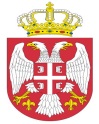  Република СрбијаАутономна Покрајина Војводина							ОПШТИНСКА УПРАВА ОПШТИНЕ ОЏАЦИ       			Одељење за урбанизам, стамбено-комуналне иимовинско-правне послове   		Број: ROP-ODZ-15559-ISAW-2/2018Заводни број: 351-257/2018-01Дана: 29.08.2018. године      О Џ А Ц ИОдељење за урбанизам, стамбено-комуналне и имовинско-правне послове, поступајући по захтеву инвеститора, Ђулаи Иване из Оџака, Улица Саве Шумановића бр. 3, поднетом преко пуномоћника Ненада Стаменковића из Оџака, Улица Лоле Рибара бр. 9, за издавање Решења којим се одобрава извођење радова на изградњи прикључка на фекалну канализацију стамбеног објекта на катастарској парцели бр. 262 к.о. Оџаци, на основу члана 8ђ., члана 134. и члана 145. став 1. Закона о планирању и изградњи („Сл.гласник Р.С.“, број 72/09, 81/09, 24/2011, 121/2012, 42/2013, 50/2013, 98/2013, 132/2014 и 145/14), члана 28. и 29. Правилника о поступку спровођења обједињене процедуре електронским путем („Сл.гласник РС“ 113/2015, 96/2016 и 120/2017), члана 71. став 1. тачка 3. Статута општине Оџаци („Сл. лист општине Оџаци“, број 17/08 и 27/10), члана 19. Одлуке о организацији Општинске управе општине Оџаци („Службени лист општине Оџаци“, број 20/2017), Решења број 03-141/2014-02 и члана 136. Закона о општем управном поступку („Службени гласник РС“, број 18/2016), доноси:Р Е Ш Е Њ Ео одобрењу извођења радоваОДОБРАВА СЕ инвеститору, Ђулаи Ивани из Оџака, Улица Саве Шумановића бр. 3, извођење радова на изградњи прикључка на фекалну канализацију стамбеног објекта на катастарској парцели бр. 262 к.о. Оџаци, површине 522 m2. Oбјекат је категорије Г, класификационе ознаке 222410.Укупна БРГП надземно је 147 m2 , укупна бруто изграђена површина је 147 m2 .Саставни део овог Решења су: Локацијски услови бр. ROP-ODZ-15559-LOC-1/2018 од 06.07.2018.године;Главна свеска идејног појекта израђена под бројем ИДП 177-08/2018, август 2018. године, од стране Пројектног бироа „Свод“ Оџаци, одговорно лице, Ненад Стаменковић, одговорни пројектант Ненад Стаменковић, дипл.инж.грађ., лиценца ИКС бр. 311 0578 03;Идејни пројекат – свеска 3 – пројекат хидротехничких инсталација, израђен под бројем ИДП 177-08/2018, август 2018, од стране Пројектног бироа „Свод“ Оџаци, одговорно лице, Ненад Стаменковић, одговорни пројектант Ненад Стаменковић, дипл.инж.грађ., лиценца ИКС бр. 311 0578 03.Предрачунска вредност радова износи 76.210,00 динара без ПДВ-А.На основу члана 12. Одлуке о утврђивању доприноса за уређивање грађевинског земљишта („Сл.лист општине Оџаци“, бр 4/2015 и 14/17), доприноси за уређивање грађевинског земљишта се не обрачунавају.Обавезује се инвеститор да најкасније осам дана пре почетка извођења радова, пријави почетак извођења радова надлежном органу. Орган надлежан за доношење решења не упушта се у оцену техничке документације која чини саставни део решења, те у случају штете настале као последица примене исте, за коју се накнадно утврди да није у складу са прописима и правилима струке, за штету солидарно одговарају пројектант који је израдио и потписао техничку документацију и инвеститор радова.О б р а з л о ж е њ еИнвеститор радова, Ђулаи Ивана из Оџака, ул. Саве Шумановића бр. 3, преко пуномоћника, Стаменковић Ненада из Оџака, обратила се овом органу захтевом, у форми електронског документа, за издавање Решења о одобрењу извођења радова ближе описаних у диспозитиву овог решења.Уз захтев, подносилац захтева је доставио:Главна свеска идејног појекта израђена под бројем ИДП 177-08/2018, август 2018. године, од стране Пројектног бироа „Свод“ Оџаци, одговорно лице, Ненад Стаменковић, одговорни пројектант Ненад Стаменковић, дипл.инж.грађ., лиценца ИКС бр. 311 0578 03;Идејни пројекат – свеска 3 – пројекат хидротехничких инсталација, израђен под бројем ИДП 177-08/2018, август 2018, од стране Пројектног бироа „Свод“ Оџаци, одговорно лице, Ненад Стаменковић, одговорни пројектант Ненад Стаменковић, дипл.инж.грађ., лиценца ИКС бр. 311 0578 03;Графичке прилоге у dwg формату;Катастарско топографски план;Пуномоћје за подношење захтева иДоказ о уплати прописаних такси и накнада.По службеној дужности овај орган је прибавио Препис листа непокретности број 4779 к.о. Оџаци.	Поступајући по захтеву, овај орган је извршио проверу испуњености формалних услова и утврдио да су формални услови из члана 29. Правилника о поступку спровођења обједињене процедуре електронским путем („Сл.гласник РС“, бр. 113/2015, 96/16 и 120/2017) испуњени. 	На основу члана 12. Одлуке о утврђивању доприноса за уређивање грађевинског земљишта („Сл.лист општине Оџаци“, бр 4/2015 и 14/17), доприноси за уређивање грађевинског земљишта се не обрачунавају.	Доношењем Решења о одобрењу извођења радова се не дира у права лица у чију корист је у Г листу листа непокретности број 4779 к.о. Оџаци уписана заложна изјава ов.бр.2829/2010 од 05.11.2010. године, из разлога што се извођењем радова из решења увећава вредност некретнине.На основу напред утврђеног, а у складу са чланом 145. Закона о планирању и изградњи („Сл.гласник Р.С.“, број 72/09, 81/09, 24/2011, 121/2012, 42/2013, 50/2013, 98/2013, 132/2014 и 145/14), донето је решење као у диспозитиву.	ПОУКА О ПРАВНОМ ЛЕКУ: Против овог решења може се изјавити жалба у року од 8 дана од дана пријема истог, кроз Централни информациони систем за електронско поступање у оквиру обједињене процедуре, Покрајинском секретаријату за eнергетику, грађевину и саобраћај у Новом Саду, ул. Булевар Михајла Пупина број 16.  							             Руководилац Одељења,                                                                                  дипл.инж.грађ. Татјана Стаменковић